1923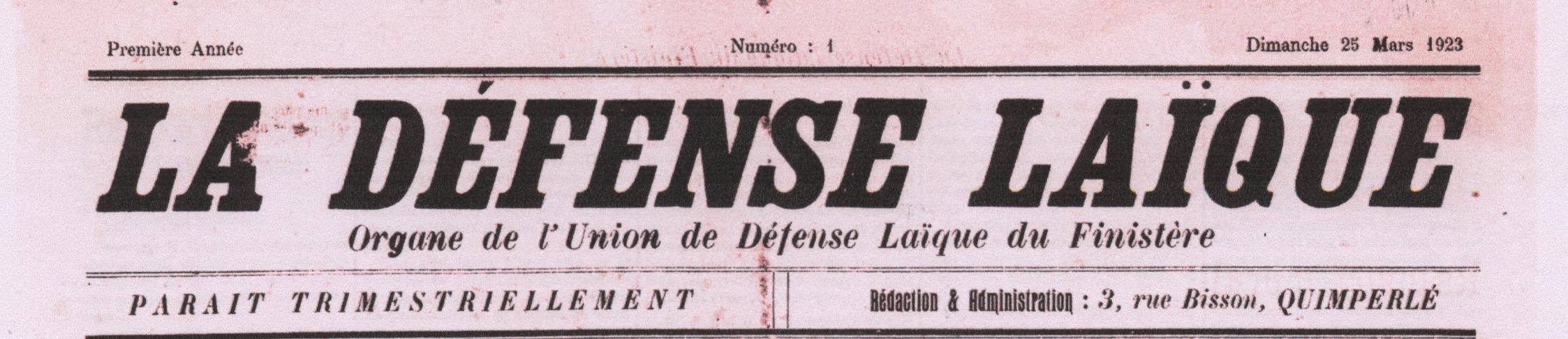 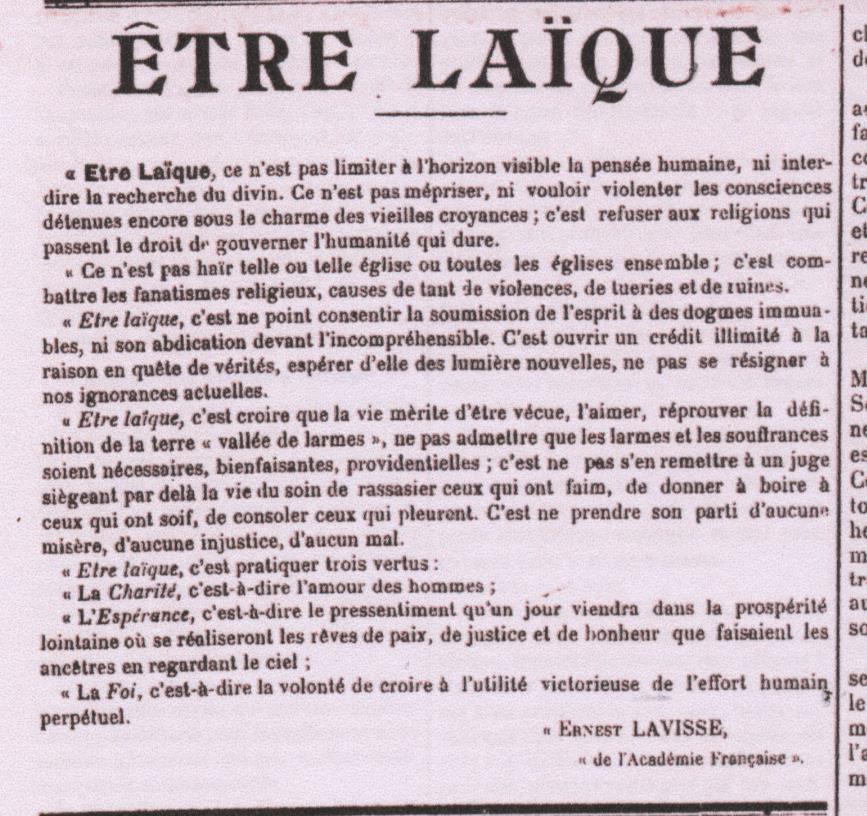 